Senate Minutes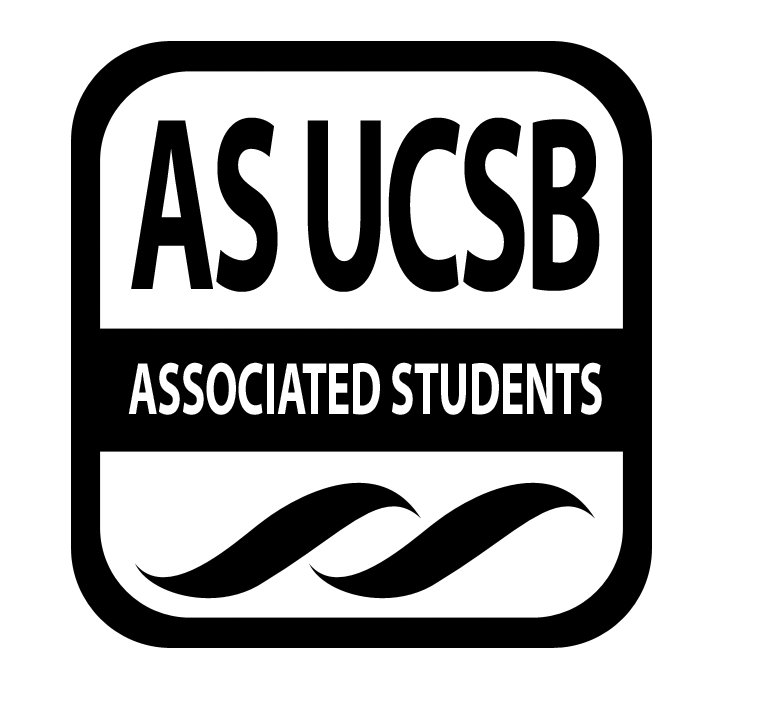 Associated Students 15 September  2017EMAIL VOTE: Minutes/Actions recorded by:  Melissa Powell CALL TO ORDER: by Jasmine Sandhu, INTERNAL VICE PRESIDENTA) MEETING BUSINESSA-1) Roll Call B) Acceptance of AgendaMOTION/SECOND: Kopel/GessesseMotion language: motion to accept the agenda ACTION: Email Vote: 21-0-1 PASSVote Taken: 15 September 2017 C) New Business091517-7 A Resolution to Make Resolution 081417-6 a Positional Resolution and Make an Edit/Retraction Jayasinghe-ArmelliniMOTION/SECOND: Kopel/GessesseMotion language: motion to pass 091517-7 A Resolution to Make Resolution 081417-6 a Positional Resolution and Make an Edit/RetractionACTION: Email Vote: 22-0-0 PASSVote Taken: 15 September 2017 D) AppointmentsKian Maalizadeh as Chair of Finance and Business CommitteeSam Cook as Vice-Chair of Finance and Business CommitteeKiana Razi as Finance and Business Committee Finance OfficerMatias Eusterbrook as Finance and Business Committee Finance OfficerJesse Velasquez as Finance and Business Committee Finance OfficerVista Darabian as Finance and Business Committee Finance OfficerMatthew Hepler as Finance and Business Committee Finance OfficerMordi Shadpour as Finance and Business Committee Finance OfficerStephen Strawbridge as Finance and Business Committee Finance OfficerBrooks Allen as Finance and Business Committee Finance OfficerJake Mungaray as Finance and Business Committee Finance OfficerRebecca Samouha as Finance and Business Committee Finance OfficerIan Caples as Chief Financial OfficerMOTION/SECOND: Kopel/GessesseMotion language: motion to bundle and approve Finance and Business Committee appointments ACTION: Email Vote: 15-7-0 PASSVote Taken: 15 September 2017 E) Adjournment MOTION/SECOND: Kopel/GessesseMotion language: motion to adjourn ACTION: Email Vote: 21-0-1 PASSVote Taken:  15 September 2017 NameNote:absent (excused/not excused)arrived late (time)departed early (time)proxy (full name)NameNote:absent (excused/not excused)arrived late (time)departed early (time)proxy (full name)Kristen ArmelliniPresentKian MaalizadehPresent Adham BtaddiniPresent Adnan MansurPresent Stoddy CareyAbsentGrecia MartinezPresent Sam CookPresent Brandon MoraPresent Blake Diamond AbsentIlene OchoaPresent Sophia DycaicoPresent Anthony PimentelPresent Alexandra GessessePresent Andrea ReyesPresent Alexa HernandezPresent Kia SadeghiPresent Grayson HernandezPresent Jorge SantosPresent Steven HoPresent Alison SirPresent Dhishal JayasinghePresent Sophia UemuraAbsentSami KaayalPresent Derek YangPresent Brooke KopelPresent 